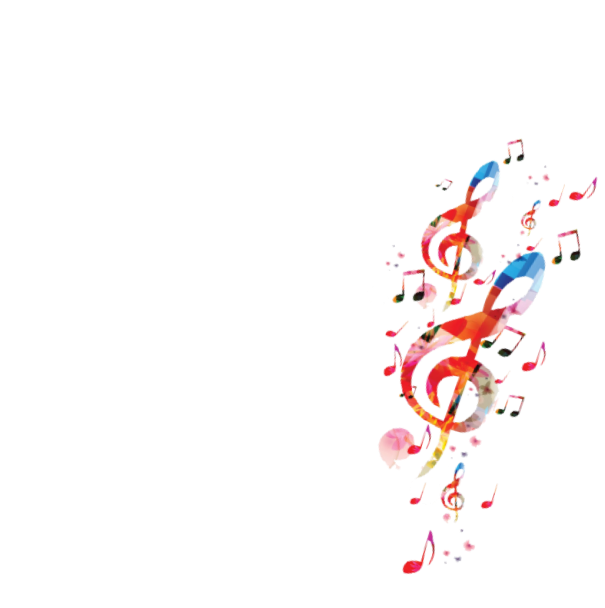 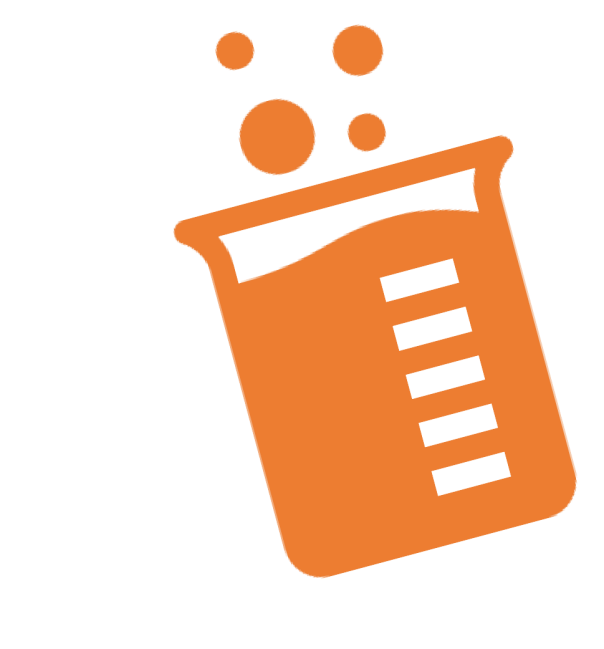 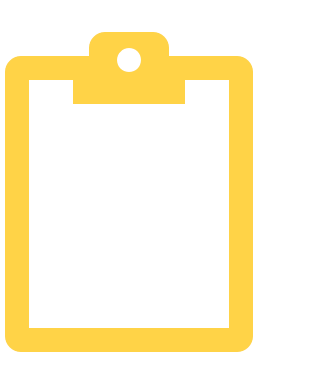 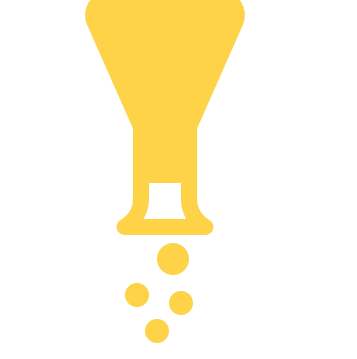 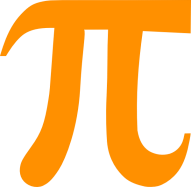 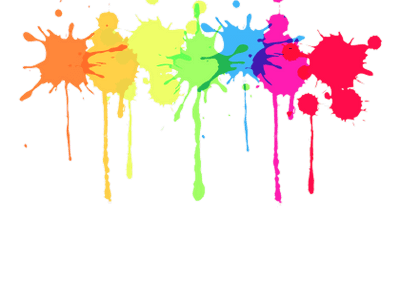 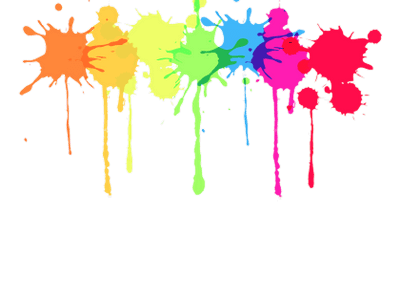 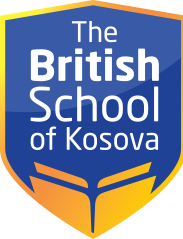 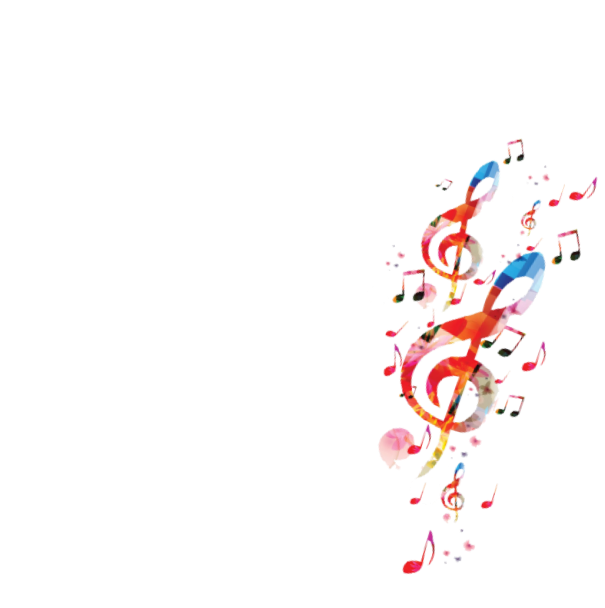 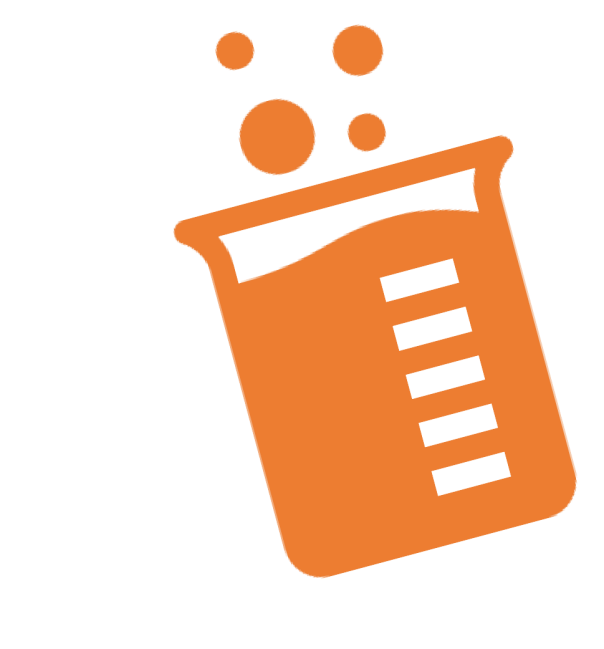 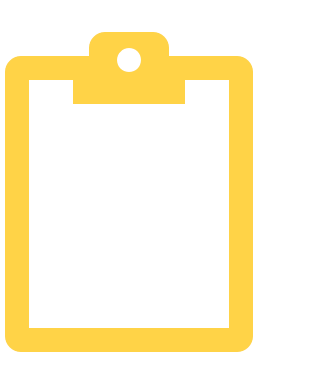 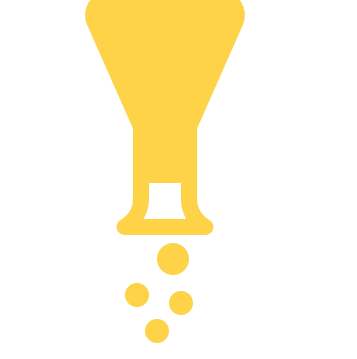 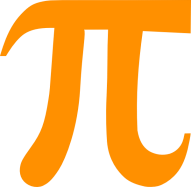 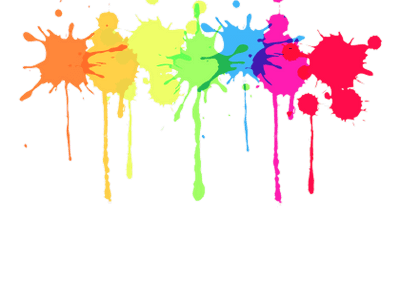 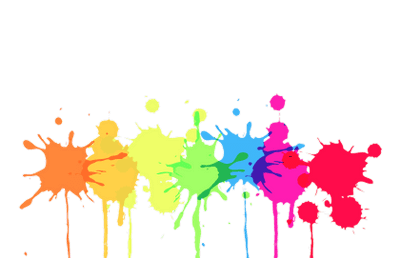 SCHEDULE – CLASS  ll/ASCHEDULE – CLASS  ll/ASCHEDULE – CLASS  ll/ASCHEDULE – CLASS  ll/ASCHEDULE – CLASS  ll/ASCHEDULE – CLASS  ll/ACLASSMONDAYTUESDAYWEDNESDAYTHURSDAYFRIDAY1Physical educationMusicArtMathematicsAlbanian2EnglishMathematicsPhysicaleducationAlbanianMathematics3EnglishMathematicsMathematics         EnglishMathematics4MathematicsAlbanianEnglishEnglishEnglish5AlbanianEnglishEnglishSocial studiesEnglish6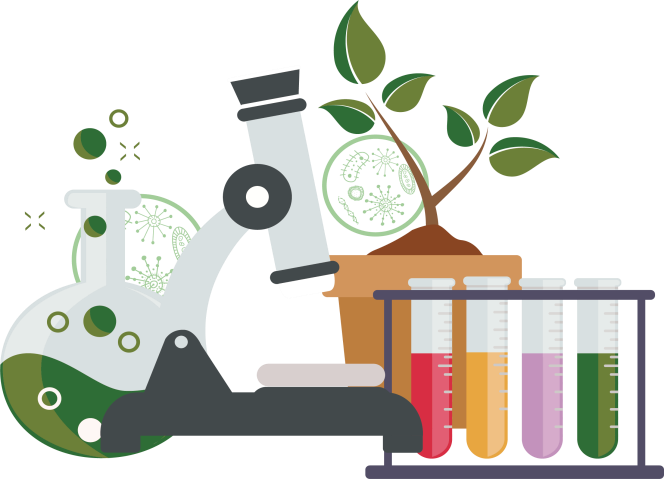 Social studiesScienceAlbanianScienceScience